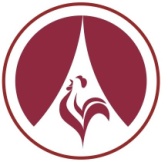 МУНИЦИПАЛЬНОЕ УЧРЕЖДЕНИЕ«ДОМ  КУЛЬТУРЫ  КРАСНОАРМЕЙСКОГО  МУНИЦИПАЛЬНОГО  РАЙОНА»_____________________________________________________________________________________________________________________-УТВЕРЖДАЮ:Директор МУ «ДК Красноармейского МР»___________ Батутин А.Н.План мероприятий МУ «ДК Красноармейского МР»на  СЕНТЯБРЬ  2021г.Художественный руководитель ___________ Н.В.Филатова №Дата и времяпроведенияНазвание мероприятияФормапроведенияМестопроведенияОтветственный1.1 сентября11.30-13.30«Сокровища Станица»Квест- игра посвященная Дню знанийМСОШ №2 В.С. Евдокименко2.3 сентября10.00-11.00«Дорога Мира и Добра»Круглый стол Методический кабинетН.В. Филатова3.3 сентября«Мир без терроризма»КинолекторийКонцертный зал РДК Г.А. Терентьева4.4 сентября10.30-11.00«Областной фестиваль спорта среди сельских поселений»Торжественное открытие СОК «Колос» с. МиасскоеВ.С. Евдокименко5.7 сентября 10.00-11.00«Учат в школе»Дискотека для первоклашек с элементами игрыМСОШ № 1А.Н. Смычагина6.14 сентября19.00-20.00«Дары осени»Вечер отдыхаХоровой классН.В. Филатова7.17 сентября17.00-18.00«Наш выбор!»Дворовой концертДвор жилищной застройкиА.А.Магафурова8.17 сентября17.00-18.00«Наш выбор!»Дворовой концертДвор жилищной застройкиА.А.Магафурова9.18 сентября17.00-18.00«Наш выбор!»Дворовой концертДвор жилищной застройкиА.А.Магафурова10.18 сентября17.00-18.00«Наш выбор!»Дворовой концертДвор жилищной застройкиА.А.Магафурова11.19 сентября11.00-12.00«Все на выборы!»КонцертКонцертный зал РДКА.Н.Смычагина12.23 сентября12.00-12.30;16.00-16.30«Послушай и запомни»Радиогазета о профилактике вредных привычек Улицы с. МиасскоеВ.С. Евдокименко